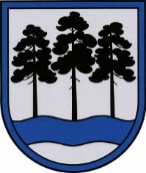 OGRES  NOVADA  PAŠVALDĪBAReģ.Nr.90000024455, Brīvības iela 33, Ogre, Ogres nov., LV-5001tālrunis 65071160, e-pasts: ogredome@ogresnovads.lv, www.ogresnovads.lv PAŠVALDĪBAS DOMES SĒDES PROTOKOLA IZRAKSTS26.Par Ogres novada pašvaldības iekšējo noteikumu Nr.22/2023 “Ogres Valsts ģimnāzijas nolikums” apstiprināšanuOgres novada pašvaldībā (turpmāk – Pašvaldība) 2023. gada 16. augustā saņemts Ogres Valsts ģimnāzijas direktores iesniegums (reģistrēts Pašvaldībā ar Nr. 2-4.1/4208) ar lūgumu veikt izmaiņas Ogres Valsts ģimnāzijas nolikumā sakarā ar juridiskās adreses maiņu.Ogres novada pašvaldības dome 2021. gada 23. septembrī pieņēma iekšējos noteikumus Nr.55/2021 “Ogres Valsts ģimnāzijas nolikums” (turpmāk – Nolikums). Nolikuma 42. punktā noteikts, ka grozījumus iestādes nolikumā var izdarīt pēc iestādes dibinātāja iniciatīvas, iestādes vadītāja, iestādes padomes vai pedagoģiskās padomes priekšlikuma, saskaņojot to ar Ogres novada Izglītības pārvaldi. Grozījumus nolikumā apstiprina iestādes dibinātājs.Atbilstoši juridiskās tehnikas prasībām grozījumu noteikumus izdod uz to pašu augstāka juridiskā spēka tiesību normu pamata, uz kā izdoti grozāmie noteikumi. Tā kā likums “Par pašvaldībām” zaudējis spēku ar 2023. gada 1. janvāri,  sagatavots jauns iekšējo noteikumu projekts “Ogres Valsts ģimnāzijas nolikums”.	Pamatojoties uz Izglītības likuma 22. panta pirmo daļu, Vispārējās izglītības likuma 9. pantu,  Pašvaldību likuma 10. panta pirmās daļas 8. punktu, Valsts pārvaldes iekārtas likuma 28. pantu un Nolikuma 42. punktu,balsojot: ar 20 balsīm "Par" (Andris Krauja, Artūrs Mangulis, Atvars Lakstīgala, Dace Kļaviņa, Dace Māliņa, Dace Veiliņa, Daiga Brante, Dzirkstīte Žindiga, Egils Helmanis, Gints Sīviņš, Ilmārs Zemnieks, Indulis Trapiņš, Jānis Iklāvs, Jānis Kaijaks, Jānis Siliņš, Kaspars Bramanis, Pāvels Kotāns, Raivis Ūzuls, Rūdolfs Kudļa, Valentīns Špēlis), "Pret" – nav, "Atturas" – nav, Ogres novada pašvaldības dome NOLEMJ:Apstiprināt Ogres novada pašvaldības iekšējos noteikumus Nr.22/2023 “Ogres Valsts ģimnāzijas nolikums” (pielikumā).(Sēdes vadītāja,domes priekšsēdētāja E.Helmaņa paraksts)Ogrē, Brīvības ielā 33Nr.16       2023. gada 28. septembrī